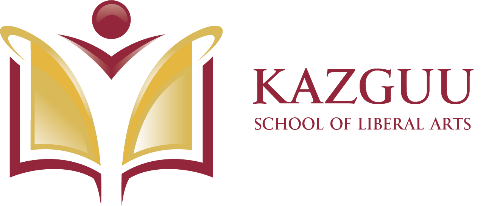 ВЫСШАЯ ГУМАНИТАРНАЯ ШКОЛАРекомендуемое количество кредитовдля специальности Психология (2021 год поступления)срок обучения – 3 годаСұрақтарыңызды эдвайзерге d_abdrakhmanova@kazguu.kz корпоративтік пошта арқылы жіберуіңізді сұраймыз.При возникновении вопросов, свяжитесь с эдвайзером посредством корпоративной почты d_abdrakhmanova@kazguu.kz .If you have a question, please, contact your advisor via corporate e-mail d_abdrakhmanova@kazguu.kz .СеместрКод дисциплиныКод дисциплиныНаименование дисциплиныНаименование дисциплиныКредиты1 год обучения (курс)1 год обучения (курс)1 год обучения (курс)1 год обучения (курс)1 год обучения (курс)1 год обучения (курс)11Базовые дисциплины – обязательный (вузовский) компонентБазовые дисциплины – обязательный (вузовский) компонентБазовые дисциплины – обязательный (вузовский) компонент2511OPsy 1201OPsy 1201Общая психология511DP 2205DP 2205Возрастная психология и психология развития511CP 2207CP 2207Когнитивная психология511SP 2209SP 2209Социальная психология -М2511LEFP 2216LEFP 2216Правовые и этические основы психологической практики511Профилирующие дисциплины - компонент по выборуПрофилирующие дисциплины - компонент по выборуПрофилирующие дисциплины - компонент по выбору511ASDM 2308ASDM 2308Анализ ситуации и принятия решений в организации511PPID 2306PPID 2306Психология личности и индивидуальных различий11Дополнительные виды обученияДополнительные виды обученияДополнительные виды обучения011TSOIR (1)TSOIR (1)Творчество, служение обществу и интеллектуальное развитие (CSI)011ИТОГО В СЕМЕСТРИТОГО В СЕМЕСТРИТОГО В СЕМЕСТР3022Базовые дисциплины - обязательный (вузовский) компонентБазовые дисциплины - обязательный (вузовский) компонентБазовые дисциплины - обязательный (вузовский) компонент3022PCP 1202PCP 1202Психология познавательных процессов522PL 2203PL 2203Психолингвистика M1522BP 2204BP 2204Основы психодиагности522CN 2206CN 2206Когнитивная нейронаука522LOG 2210LOG 2210Логика M2522EPIST 2211EPIST 2211Эпистемология522Дополнительные виды обученияДополнительные виды обученияДополнительные виды обучения022TSOIR (2)TSOIR (2)Творчество, служение обществу и интеллектуальное развитие (CSI)022Профессиональная практика422PP IPP IПроизводственная практика422ИТОГО В СЕМЕСТРИТОГО В СЕМЕСТРИТОГО В СЕМЕСТР34